<!DOCTYPE HTML><head>	<meta http-equiv="content-type" content="text/html" />	<meta name="author" content="mgmmaster" />    <meta http-equiv="Content-Type" content="application/xhtml+xml; charset=windows-1251" />	<title>7 бели трактора</title><style type="text/css"> #bg {     	width: 100%;        height:100%;        position: fixed;        top: 0 ;        left: 0 ;         z-index:-100;}#chat{  position: absolute;   top: 300px;   width: 250px;   height:250px; z-index:3;}#player{ z-index:10;}#text{position:absolute;   top:30%;   left:35%;   width: 250px;   height:250px; z-index:2;}
</style></head><body><img src="images/bgindex.jpg" id="bg" alt="background" /><img src="images/traktor2.gif" style="position:absolute; top:150px; left:-50px; width: 300px;height:250px; z-index:1;" alt="background" /> <img src="images/traktor1.gif" style="position:absolute; top:250px; right:10px; width: 150px;height:100px; z-index:1;" alt="background" />
<img src="images/nadpis.gif" id="text" alt="background" /><div id="player"><script>	// MixStream Flash Player, http://mixstreamflashplayer.net/ 	var flashvars = {};flashvars.serverHost = "78.90.52.30:8000/;";flashvars.getStats = "1";flashvars.autoStart = "0";flashvars.textColour = "";flashvars.buttonColour = "";var params = {};params.bgcolor= "";params.wmode="transparent";</script><script type="text/javascript" src="http://mixstreamflashplayer.net/v1.3.js"></script></div><div id="chat"><script id="sid0020000042765011917">(function() {function async_load(){s.id="cid0020000042765011917";s.src='http://st.chatango.com/js/gz/emb.js';s.style.cssText="width:250px;height:350px;";s.async=true;s.text='{"handle":"7wt","arch":"js","styles":{"a":"ffcc00","b":59,"c":"000000","d":"000000","f":59,"i":59,"k":"ffcc00","l":"ffcc00","m":"ffcc00","o":59,"q":"ffcc00","r":59}}';var ss = document.getElementsByTagName('script');for (var i=0, l=ss.length; i < l; i++){if (ss[i].id=='sid0020000042765011917'){ss[i].id +='_';ss[i].parentNode.insertBefore(s, ss[i]);break;}}}var s=document.createElement('script');if (s.async==undefined){if (window.addEventListener) {addEventListener('load',async_load,false);}else if (window.attachEvent) {attachEvent('onload',async_load);}}else {async_load();}})();</script></div></body></html>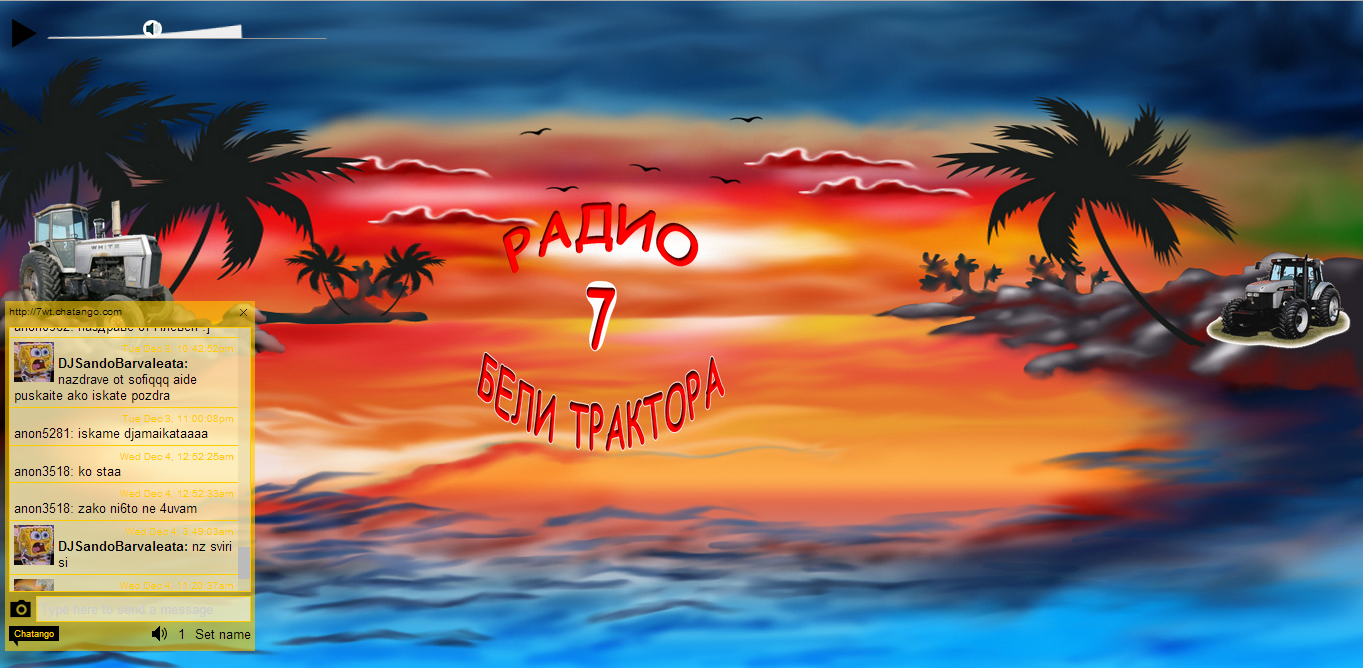 